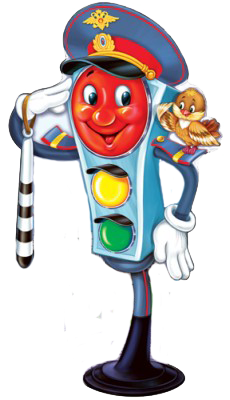 Дидактическая игра«Найди правильный светофор»Дидактическая игра «Найди правильный светофор» предназначена для детей 4-7 лет. Для индивидуальных и подгрупповых занятий.Цель игры: Формирование у детей безопасного поведения на дороге.Задачи:1. Закрепить представления детей о назначении двухцветового светофора, о его сигналах, об их правильном, неизменном расположении,2. Воспитывать у детей познавательный интерес к Правилам дорожного движения.3. Развивать внимание, зрительное восприятие и речь, быстроту реакции и смекалку.Игра состоит из цветных карточек в виде светофора для пешеходов. С правильным и неправильным расположением силуэтов человечка. С правильными и неправильными его цветами.Предполагаемый результат:-У детей появляются начальные навыки безопасного поведения на дороге.-Дети проявляют интерес к соблюдению Правил дорожного движения.-У ребенка сформировано устойчивое знание цвета.Игровое задание: Правильно показать светофор и назвать значение его сигналов для пешеходов.                                                      Ход игры:Воспитатель сообщает детям, что светофор сломался и теперь пешеходы не могут перейти дорогу. Предлагает детям найти правильный. Дети показывают светофоры, называя два цвета его и их значения для пешеходов: «на красный свет - пешеход стоит, на зеленый - идёт».